Publicado en  el 17/02/2017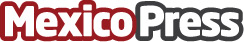 Zuckerberg comparte con toda la comunidad de Facebook su visión y los objetivos de de la plataforma''Mirando hacia adelante, una de nuestras mayores oportunidades de mantener a las personas seguras es construir Inteligencia Artificial que entienda más rápido y con mayor precisión lo que está ocurriendo en nuestra comunidad'', explicó el fundador y CEO de Facebook..Datos de contacto:Nota de prensa publicada en: https://www.mexicopress.com.mx/zuckerberg-comparte-con-toda-la-comunidad-de Categorías: Inteligencia Artificial y Robótica Sociedad Entretenimiento E-Commerce Recursos humanos Consumo Dispositivos móviles http://www.mexicopress.com.mx